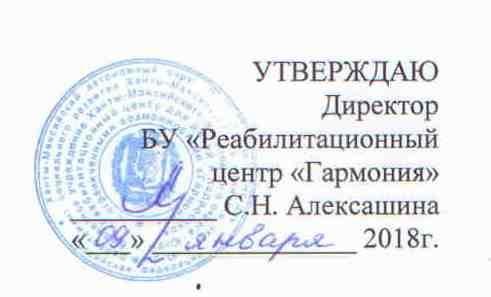 Отчет «Анализ системы менеджмента качества со стороны руководства» бюджетного учреждения Ханты-Мансийского автономного округа - Югры «Реабилитационный центр для детей и подростков с ограниченными возможностями «Гармония» за 2017 год г. НяганьСодержание отчета «Анализ системы менеджмента качества со стороны руководства» Раздел 1. Характеристика учрежденияДеятельность бюджетного учреждения Ханты-Мансийского автономного округа – Югры «Реабилитационный центр для детей и подростков с ограниченными возможностями «Гармония» (далее - учреждение) направлена на: Повышение качества предоставляемых услуг в области социального обслуживания детей – инвалидов, оказание несовершеннолетним, имеющим отклонения в физическом или умственном развитии, квалифицированной медико-социальной, социально-психологической и социально-педагогической помощи, обеспечение их максимально полной адаптации к жизни в обществе. Организация благоприятной социальной среды, способствующей общему развитию несовершеннолетних, стимуляции их познавательной деятельности, речевому и коммуникативному развитию, активному воздействию на формирование интеллектуальных и практических умений. Развитие трудовых отношений, социального партнёрства, создание благоприятных и безопасных условий, психологического климата для сотрудников и клиентов учреждения.Раздел 2. Статус действий по результатам предыдущих анализов со стороны руководстваПроводимые мероприятия по результатам предыдущих анализов со стороны руководства в 2017 году направлены на решение следующих задач:  Достижение показателей государственного задания учреждения по количеству получателей социальных услуг; удельному весу детейинвалидов, обеспеченных социальным обслуживанием от общего количества детей-инвалидов на обслуживаемой территории; доле граждан, получивших социальные услуги в соответствии с ИППСУ и имеющих положительный результат (приказ Депсоцразвития Югры от 20.01.2017 № 53-р).Достижение показателя 99% удовлетворенности качеством, оказанных получателям социальных услуг в ходе социологических опросов, мониторинговых исследований. Повышение профессиональной компетентности специалистов и других работников через систему курсов повышения квалификации, аттестацию и организацию методического сопровождения в учреждении. Достижение показателя плана мероприятий («дорожная карта»): повышение квалификации сотрудников не менее 30% от фактической численности работников учреждения (постановление Правительства ХМАО - Югры от 09.02.2013 № 37-п).  Реализация мероприятий, социальных целевых программ с целью повышения эффективности использования оборудования и внедрения инновационных технологий. Разработка и внедрение новых форм, методов, технологий работы. Систематизация процессов и всех видов деятельности, действующих в учреждении, в соответствии с системой менеджмента качества. Совершенствование материально-технической базы учреждения. Создание благоприятного психологического климата в учреждении. Формирование у сотрудников учреждения высоких морально-этических качеств, чувства ответственности и необходимости руководствоваться в своей работе с клиентами принципами гуманности, справедливости, объективности и доброжелательности, учитывая их физическое и психическое состояние через организацию наставничества, Ветеранское движение, формирования резерва управленческих кадров. Обеспечение работы Попечительского совета учреждения. Снижение количества нарушений, выявленных в ходе проверок надзорных органов. Отсутствие жалоб получателей социальных услуг учреждения на качество оказываемых социальных услуг. Укомплектование учреждения 95% специалистов, оказывающих социальные услуги (приказ Депсоцразвития Югры 21.12.2016 № 890-р).Раздел 3. Степень достижения целей в области качестваКоличество обслуженных гражданТаблица 1 Вывод: за 2017 год уменьшилось на 25,6% количество обслуженных граждан в связи с ремонтом учреждения (договор от 18.12.2015 года № 198-15/КС территория и здание учреждения переданы подрядной организации ООО «УралКомплексСтрой» для проведения капитального ремонта), стационарное отделение было закрыто с 01.01.2017 по 15.05.2017, в отделении дневного пребывания функционировали 4 группы вместо 6 групп.    В 2017 году в г. Нягани и Октябрьском районе состояло на учете в учреждениях здравоохранения 380 детей-инвалидов (проживают в г. Нягани 252 ребенка-инвалида; в Октябрьском районе 128 детейинвалидов), из них обслужено 265 детей-инвалидов что составляет 70% (из г. Нягани 198 (78,5%) детей-инвалидов; из Октябрьского района 67 (52%) детей-инвалидов). Исполнение государственного задания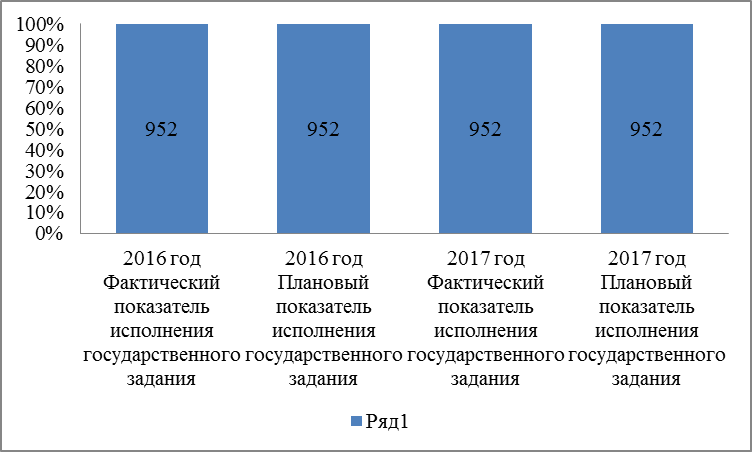 Рис. 1 Исполнение государственного задания за 2017 год в сравнении с 2016 годом Вывод: доля выполнения государственного задания за 2017 год составляет 100% (952 получателя социальных услуг) от годового показателя, в полустационарной форме социального обслуживания – 862 (100% от годового показателя) получателей социальных услуг, в форме социального обслуживания на дому – 90 (100% от годового показателя).Раздел 4 Показатели процессов и соответствию продукции и услугСоциальные услуги, предоставленные учреждениемВ 2017 году учреждение оказывало 7 видов социальных услуг и дополнительные услуги учреждения.  Таблица 2 Рис. 2 Оказано услуг учреждением за 2017 год в сравнении с 2016 годом Вывод: в 2017 году оказано 491815 социальных услуг, в 2016 году оказано 366738 социальных услуг, увеличение на 25% в связи с изменением методики учета социальных услуг.Мероприятия основных направлений деятельностиОтделение психолого-педагогической помощиДеятельность отделения направлена на реализацию индивидуальных программ предоставления социальных услуг несовершеннолетним, нуждающихся в социальном обслуживании, проживающих в г. Нягани и Октябрьском районе в течение рабочей недели в дневное время в части реализации в части реализации мероприятий социально-бытовых, социально-медицинских, социально-психологических, социально педагогических, социально-трудовых, социально-правовых и услуг в целях повышения коммуникативного потенциала.  На базе отделения проводятся занятия в студии раннего развития «Я и мама» для детей от 1-го года до 3-х лет с целью повышения компетентности родителей имеющих детей-инвалидов, детей с ограниченными возможностями здоровья и детей, не имеющих медицинского статуса с целью формирования познавательной активности. За 2017 год охвачено 64 ребенка и проведено 3 курса занятий. За 2017 год отделением обслужен 314 детей и 274 семей, оказано 15234услуг.  Отделение диагностики, разработки и реализации программ социально-медицинской реабилитации (Служба домашнего визитирования)Целью деятельности отделения является диагностика, разработка и реализация программы комплексной реабилитации получателя социальных услуг с учетом его реабилитационного потенциала и имеющихся в распоряжении специалистов учреждения технологий, средств и методов реабилитации в период, установленный индивидуальной программой реабилитации или абилитации.  Служба домашнего визитирования создана в целях содействия адаптации и реабилитации детей-инвалидов, детей и подростков с отклонениями в умственном и физическом развитии в возрасте до 18 лет в домашних условиях при непосредственном участии семьи, в которых эти дети воспитываются, проживающих на территории муниципального образования г. Нягань. На дому обслужено 77 детей-инвалидов, 13 детей с ограниченными возможностями здоровья. Оказано 2003 услуги.  За 2017 год в амбулаторной форме отделением обслужено 316 детей и 267 семей, оказано 21320 услуг.Отделение дневного пребывания (55 койко-мест, 5 групп)Отделение создано в целях реализации индивидуальных программ предоставления социальных услуг несовершеннолетним, признанных нуждающимися в социальном обслуживании, в дневное время в условиях учреждения, в период, установленный индивидуальной программой предоставления социальных услуг. За 2017 год отделением обслужено 200 детей и 179 семьи, оказано услуг 295731.Стационарное отделение (12 койко-мест)Отделение создано для реализации поэтапного выполнения индивидуальных программ предоставления социальных услуг несовершеннолетних, проживающих в Октябрьском районе и других территориях автономного округа в условиях круглосуточного пребывания в Учреждении, организации и проведения социально-медицинских, социально-педагогических, социально-бытовых, социально-правовых, социально-трудовых мероприятий, а также услуги в целях повышения коммуникативного потенциала получателей социальных услуг.  В отделении из 12 койко-мест, 1 группа на 6 койко-мест с круглосуточным пребыванием детей без сопровождения родителей и 1 группа на 6 койко-мест в сопровождении одного из родителей в период курсовой реабилитации (группа «Мать и дитя»). С целью организации эффективной работы с детьми и их родителями, на базе отделения работают: - мобильная социальная служба, предоставляющая социальные услуги с выездом на территорию обслуживания в рамках программы мобильной социальной поддержки семей, воспитывающих детейинвалидов «Всегда рядом». Специалисты, входящие в состав мобильной бригады, осуществляют целенаправленную работу с семьями, воспитывающими детей-инвалидов, не имеющими возможности посещать учреждение. В течение 2017 года было осуществлено 7 выездов мобильной бригады, охвачено 7 населенных пунктов Октябрьского района (п.г.т.Октябрьское, п.Б-Леуши, п.Карымкары, п.Приобье, п.Андра, п.г.т.Талинка, п.Унъюган) обслужено 23 ребёнка-инвалида и 6 детей с ограниченными возможностями здоровья, оказано 110 социальных услуг. За 2017 год в стационарном отделении в круглосуточной группе «Мать и дитя» для проживания детей в сопровождении одного из родителей и в группе «Семицветик» в период курсовой реабилитации обслужено 126 человек, из них: 101 несовершеннолетний (55 детей инвалидов, 46 детей с ограниченными возможностями здоровья), 25 родителей (проживающие в Октябрьском районе 97 человек, из других территорий 4 человека), оказано 57652 социальные услуги. Деятельность отделения была временно приостановлена с 01.01.2017 по 15.05.2017 в связи с проведением капитального ремонта учреждения.Летний оздоровительный отдыхВ 2017 году в учреждении функционирует летняя оздоровительная площадка «Пусть всегда будет солнце» с кратковременным пребыванием, с 3-х часовым режимом работы (с 10.00ч. до 13.00ч.), для детей и подростков, признанных нуждающимися в социальном обслуживании в возрасте от 6 до 14 лет.  Организация отдыха и оздоровления детей проводилась на основании плана мероприятий по организации летнего отдыха, оздоровления детей и подростков, программы летнего отдыха и оздоровления детей «Пусть всегда будет солнце».  За 2017 год в летней оздоровительной площадке приняли участие 36 детей (по списку страхования), признанных нуждающимися в социальном обслуживании, сотрудниками проведено 96 мероприятий. Заседания Попечительского совета учреждения, Комиссий учрежденияДеятельность Попечительского совета (далее - ПС) строится на основании следующих локальных документов: приказ учреждения от 11.01.2017 № 25-од «Об организации работы Попечительского совета в 2017 году»;  приказ учреждения от 26.06.2017 № 378-од «О внесении изменений в приказ учреждения от 11.01.2017 № 25-од»; Положение о Попечительском совете бюджетного учреждения Ханты-Мансийского автономного округа – Югры «Реабилитационный центр длядетей и подростков с ограниченными возможностями «Гармония» от 10.12.2014;- план работы Попечительского совета на 2017 год. В 2017 году Попечительским советом проведено 3 заседания, рассмотрены следующие вопросы:  - о реализации дополнительных мер, направленных на обеспечение безопасности перевозок организованных групп детей в Ханты-Мансийском автономном округе – Югре; - об окончании капитального ремонта учреждения; - о проведении независимой оценки качества работы учреждения в 2017 году (член Попечительского совета принял участие в проведении независимой оценки качества работы учреждения, негосударственных некоммерческих организаций 07.07.2017); - отчет о деятельности Попечительского совета за 2017 год; - планируемые мероприятия в 2018 году. 25.12.2017 член Попечительского совета организовал и провел благотворительную акцию «Спасатели – детям!» (3 ребенка-инвалида получили подарки).   Таблица 3Раздел 5. Методическая работаМетодические мероприятияВ течение 2017 года проводилась методическая работа, направленная на повышение профессионального мастерства работников учреждения, что повлияло на повышение качества и эффективности оказываемых социальных услуг.   Методические мероприятия с коллективом проводились согласно годовому и ежемесячному плану работы учреждения с использованием как групповых, так и индивидуальных форм работы. Разработаны планы мероприятий: по правовому воспитанию несовершеннолетних; по профилактике суицидального поведения несовершеннолетних; по оздоровлению сотрудников; работы редакционно-издательского совета на 2017 год; статей на 2017 год; календарно-тематический план повышения квалификации сотрудников учреждения на 2017 год; по формированию и поддержанию командного стиля работы. 	Разработано 	положение 	об 	аттестации 	работников 	БУ «Реабилитационный центр «Гармония». Разработаны программы, проекты: программа 	мобильной 	социальной 	поддержки 	семей, воспитывающих детей-инвалидов «Всегда рядом»; проект социокультурной интеграции детей и подростков с ограниченными возможностями «Кто, если не мы? Культурный вихрь»; - проект по развитию эмоционально-волевой и познавательной сферы детей с ограниченными возможностями с 3-х до 18 лет с использованием элементов анималотерапии «Наши меньшие друзья»; проект по развитию творческих способностей детей с ограниченными возможностями здоровья на занятиях по декоративно прикладному творчеству, посредством использования технологии – «фелтинг» «Чудесные превращения шерсти». Сформирован сборник по реализации технологий, методик, применяемых в учреждении (обобщение накопленного опыта учреждения). Организованы и проведены мероприятия:  конкурс фотографий и творческих работ, выполненных детьми с особенностями развития, на тему «Мир моими глазами» (в конкурсе приняли участие 9 несовершеннолетних, 3 диплома за участие; 2 диплома первой степени; 2 диплома второй степени; 2 диплома третей степени); День открытых дверей для учащихся общеобразовательных учреждений (ученики средней общеобразовательной школы №1 и средней общеобразовательной школы №4); территориальный 	семинар 	«Особенности 	работы снесовершеннолетними, имеющими нарушения речевого развития»; День открытых дверей для негосударственных поставщиков социальных услуг, в том числе потенциальных, благотворителей и добровольцев по обмену опытом в области социального обслуживания. Стажировка работников негосударственных поставщиков социальных услуг (приказ Депсоцразвития Югры № 620-р от 11.07.2017). Таблица 4Совещания, заседания, планерки, учебыРеализация программ и проектовВ 2017 году в учреждении реализовывались программы и проекты: Программа «Детство под защитой»: проведены мероприятия, направленные на правовое воспитание детей. Охват 28 детей и 90 родителей. Программа социального развития и воспитания детей и подростков с ограниченными возможностями «Здравствуй, Мир!»: проведены мероприятия, направленные на формирование социальных навыков детей и подростков с ограниченными возможностями, успешной адаптации их в общество. Охват – 255 детей.Программа мобильной социальной поддержки семей, воспитывающих детей-инвалидов «Всегда рядом»: охват 29 несовершеннолетнихиз 7 населенных пунктов Октябрьского района. Проект «Кто, если не мы? Культурный вихрь»: социокультурная реабилитация детей-инвалидов посредством участия в творческих мероприятиях совместно с молодежными объединениями города. Охват 50 детей с ограниченными возможностями здоровья, 64 ребенка-инвалида. 5. Компилятивная программа для детей с речевыми нарушениями «Речевичок»: 198 детей.  Компилятивная программа сенсорного воспитания с использованием технологии Марии Монтессори для детей с ОВР с 3 лет «Ключ к миру»: охвачено 280 детей. Программа «Пусть всегда будет солнце»: реализация плана мероприятий летнего отдыха и оздоровления детей, охват 36 несовершеннолетних из семей льготных категорий. Проект «Студия раннего развития «Я и мама»: развитие общей и мелкой моторики, речи, творческих способностей, двигательной активности в совместной деятельности родителей и детей, охват 64 ребенка. Проект «Азбука безопасности»: формирование у детей с ограниченными возможностями навыков персональной сохранности и стереотипов поведения, представления о вредных привычках и потребности в здоровом образе жизни. Проведено 46 мероприятий, охвачено 148 детей, 22 родителя. Компилятивная программа по социально-трудовой реабилитации «Волшебная ниточка»: формирование у детей ручных умений для дальнейшей подготовки к последующей трудовой деятельности, охват 394 ребенка, из них первично – 197. Положительная динамика у 189 детей, 8 – без динамики в связи с тяжестью заболевания. Программа по изобразительной деятельности и художественному труду «Цветные ладошки»: развитие творческих способностей детей средствами изобразительной деятельности и художественного труда. Охват 159 детей, из них положительная динамика у 152 детей, 7 - без динамики (в связи с тяжестью заболевания). Программа «Тропинкой родительской любви» (психологическая помощь по снижению уровня психоэмоционального напряжения у родителей детей, посещающих БУ «Реабилитационный центр «Гармония», посредством участия в групповых занятиях): проведено 6 занятий с родителями, охват 6 человек. Программа «Искорка» (по нравственно-патриотическому воспитанию детей и подростков с ограниченными возможностями, через ознакомление с окружающим миром). Охват 155 детей.Программа «Территория помощи» (психолого-педагогическая помощь детям с ограниченными возможностями здоровья с 3 до 7 лет и их родителям (законным представителям) с применением технологии «Лекотека»). Охват 52 ребенка.   Программа «Школа эффективного родителя». Проведены мероприятия с семьей: диагностика родителей, направленная на изучение родительских компетенций в вопросах развития и воспитания детей, охват 24 родителя; проведены консультации, охват 64; мастер-классы, охват 48; тренинговые занятия, охват 15 родителей, 9 занятий. Проект по развитию творческих способностей детей с ограниченными возможностями здоровья на занятиях по декоративно-прикладному творчеству, посредством использования технологии – «фелтинг» «Чудесные превращения шерсти». Охват 38 детей. Проект по развитию эмоционально-волевой и познавательной сферы детей с ограниченными возможностями с 3-х до 18 лет с использованием элементов анималотерапии «Наши меньшие друзья». Охват 125 детей.Тематический проект «Учимся, играя» (для детей с ограниченными возможностями). Охват 45 детей. Программа комплексной реабилитации детей раннего возраста и их родителей с применением различных методик и технологий «Конопочка», охват 564 ребенка. Проект «Я и мои эмоции» для детей-инвалидов старшего дошкольного и младшего школьного возраста. Охват 28 детей-инвалидов. Проект «Веселые пальчики» (по развитию мелкой моторики рук у детей с ограниченными возможностями здоровья младшего дошкольного возраста). Охват 58 детей. Коррекционно-развивающий проект «Учимся, играя!» (для детей младшего и среднего дошкольного возраста с задержкой речевого развития). Охват 113 детей. Программа «В гармонии со здоровьем» (оздоровление коллектива БУ «Реабилитационный центр «Гармония» и формирования у сотрудников установок на здоровый образ жизни). Охват 69 сотрудников.  Таблица 5Результаты применения технологий, методик за 2017 год Раздел 6 Работа с кадрамиАттестация работников учрежденияТаблица 620 сотрудников учреждения не прошли аттестацию в связи с отменой аттестации (Постановлением Правительства автономного округа от 28.04.2017 № 174-п «О признании утратившими силу некоторых постановлений Правительства Ханты-Мансийского автономного округа – Югры» отменено Положение об аттестации отдельных категорий работников учреждений, подведомственных Департаменту социального развития Ханты-Мансийского автономного округа – Югры, утвержденное постановлением Правительства автономного округа от 31.05.2006 № 126-п «Об аттестации отдельных категорий работников учреждений, подведомственных Департаменту социального развития Ханты-Мансийского автономного округа – Югры»).  Повышение квалификацииВ течение 2017 года для работников учреждения было организовано обучение на курсах повышения квалификации и семинарах, что позволило ознакомиться с опытом других учреждений, внести изменения в деятельность в соответствии с нормативными документами и передовым опытом работы в автономном округе. Всего:  дополнительное профессиональное образование - 5 человек;курсы – 21 человек;семинары – 11 человек;вебинары – 14 человек; профессиональная стажировка - 1 человек;оn-line конференция - 11 человек;Вывод:	доля 	сотрудников 	учреждения, 	повысивших 	свой профессиональный уровень составляет 42% (41/98). Работа с молодыми специалистами по наставничеству:приказ БУ «Реабилитационный центр «Гармония» от 07.08.2013г. № 632-од «Об организации работы по наставничеству»; положение об организации наставничества в бюджетном учреждении Ханты-Мансийского автономного округа – Югры «Реабилитационный центр для детей и подростков с ограниченными возможностями «Гармония» от 14.08.2013г. В 2017 году назначен 1 наставник – «экономист» (1 наставляемый – «экономист»). Оказана поддержка и практическая помощь работнику, принятому в учреждение, в приобретении им необходимых профессиональных навыков и опыта работы. Ветеранская организацияДеятельность Ветеранской организации осуществлялась на основании плана работы на 2017 год. За отчетный период состав Ветеранской организации пополнился еще 1 членом из числа работающих сотрудников, общее количество членов составляет – 32 человека, из них 8 неработающих, 24 работающих сотрудников учреждения.За 2017 год проведено 4 собрания членов Ветеранской организации: поздравительное слово председателя Ветеранской организации на торжественном мероприятии в честь Международного женского дня – 8 Марта (присутствовали 22 человека); проведено поздравительное мероприятие для 3 членов Ветеранской организации в честь Юбилея. Именинникам вручены букеты цветов и подарочные сертификаты; поздравление с Днем матери членов Ветеранской организации учреждения за чашкой чая проведено праздничное мероприятие за чашкой чая для 16 членов Ветеранской организации; чествование ветеранов на торжественном концерте, посвященном 20-тилетнему юбилею учреждения: 24 ветеранам учреждения вручены памятные адреса и цветы. Члены Ветеранской организации приняли участие в следующих мероприятиях:  первомайской демонстрации; георгиевская ленточка; территориальный этап XVIII Конкурса профессионального мастерства специалистов государственной системы социальных служб Ханты-Мансийского автономного округа – Югры (1 человек принял участие – победитель территориального этапа); соревнования по лыжам «Гармоничная лыжня – 2017» среди сотрудников учреждения (в рамках реализации программы «В гармонии со здоровьем») (5 человек принял участие – дипломы участников); выставка-продажа «Мое хобби» (в соответствии с планом работы Регионального отделения Союза социальных педагогов и социальных работников ХМАО – Югры, посвященная Всемирному дню социальной работы) (4 человека приняли участие – вырученные средства реализованы на мероприятия по оздоровлению сотрудников (реализация программы «В гармонии со здоровьем»)). Раздел 7 Исследования удовлетворенности потребителейВ 2017 году, согласно утвержденному плану работы, в учреждении проводились социологические исследования с целью выявления степени удовлетворенности качеством предоставляемых социальных услуг. В 2017 году ежеквартально проводился опрос по выявлению качества оказываемых социальных услуг, в которых приняли участие 401 человек, удовлетворенность качеством социальных услуг выразили 401 человек, что составляет 100%. Ежеквартально проводился опрос родителей (законных представителей) по выявлению частичной неудовлетворенности условиями получения социальных услуг (по результатам независимой оценки качества работы учреждения). В анкетировании приняли участие 84 человека, 100% удовлетворены условиями получения социальных услуг. Ежемесячно проводился мониторинг наполняемости групп учреждения стационарного отделения и отделения дневного пребывания. Ежеквартально проводился опрос получателей социальных услуг по реализации Федерального закона от 28.12.2013 №442-ФЗ «Об основах социального обслуживания в Российской Федерации» (по 3 анкеты в квартал), охвачено 12 человек (100% выразили удовлетворенность доступностью информации о Федеральном законе). Ежемесячно проводится мониторинг: исполнения государственного задания учреждением; количество предоставленных социальных услуг, внесенных в программу АИС УСОН в сравнении с представленными отчетами за месяц. Также получатели социальных услуг имеют возможность заполнить анкету по выявлению качества оказываемых социальных услуг на официальном сайте учреждения. В 2017 году в анкетировании приняли участие 28 человек, из них 27 (96,4%) удовлетворены качеством оказываемых услуг учреждением. А также на сайте учреждения оставлены 30 положительных отзыва о деятельности учреждения.  Раздел 8. КонкурсыСотрудники и получатели социальных услуг учреждения приняли участие в конкурсах различного уровня: 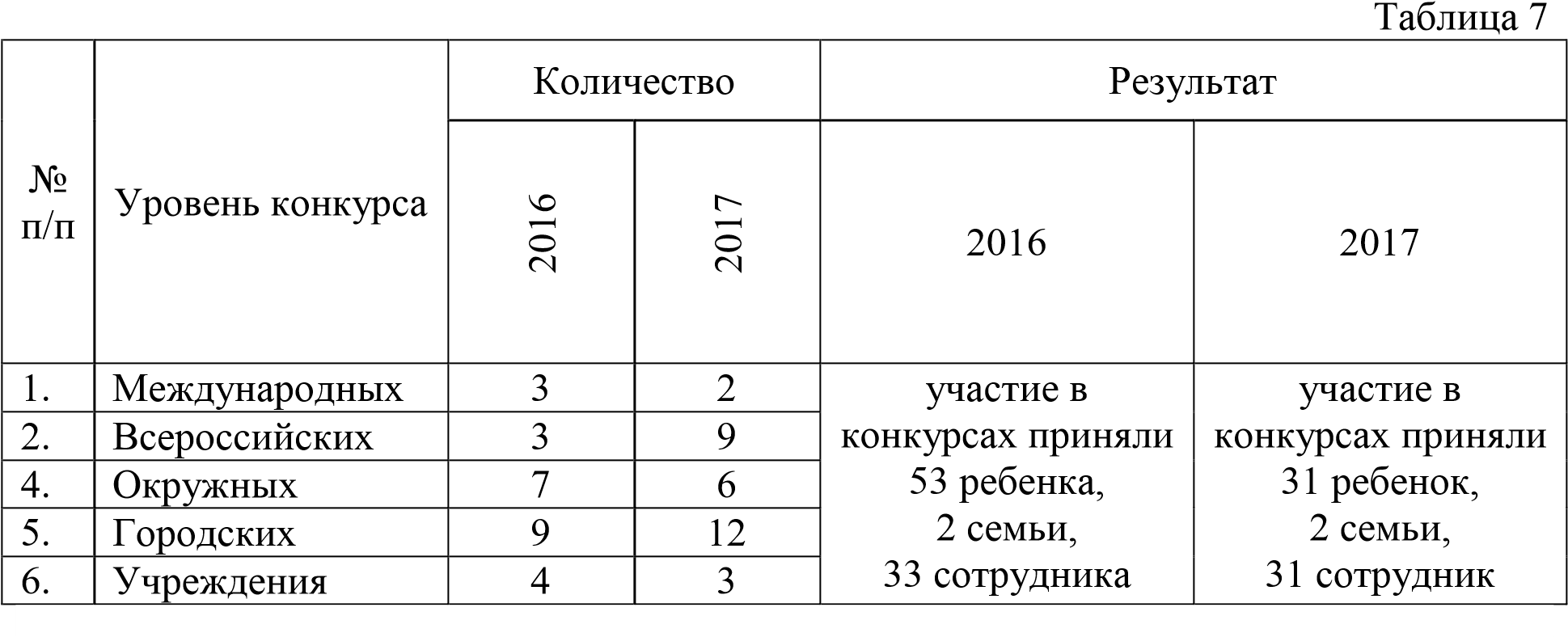 Результаты конкурсов: дипломами участников награждены 21 ребенок и 15 сотрудников; Почетной грамотой за 2 место награжден 1 сотрудник; Почетной грамотой за 3 место награждены 4 сотрудника; дипломом 1 степени награждены 4 сотрудника, 6 детей; - диплом 2 степени награждены 3 сотрудника, 7 детей; - дипломом 3 степени награждены 7 детей. Участие сотрудников и детей, посещающих реабилитационный центр «Гармония» дало возможность проявить себя в различных конкурсах, продемонстрировать свой опыт работы, достижения, умения, что способствовало творческому развитию и мотивации для дальнейшей эффективной работы, а у несовершеннолетних повысило чувство собственного достоинства. Раздел 9 Взаимодействие с общественными организациями, другими предприятиямиВзаимодействие с городскими общественными организациями, другими учреждениями и организациями города позволило решить ряд вопросов и координировать совместную деятельность по оказанию социальной поддержки детям, посещающим учреждение и их семьям.  За 2017 год осуществлено сотрудничество с 5городскими общественными организациями по 9 мероприятиям:  Таблица 8 Также осуществлено взаимодействие с 95 культурно-досуговыми, спортивными, образовательными, социальными, дошкольными учреждениями и различными частными организациями города и Октябрьского района по 132 мероприятиям (подробная информация отражена в отчете о работе бюджетного учреждения ХМАО - Югры «Реабилитационный центр для детей и подростков с ограниченными возможностями «Гармония» о взаимодействии с другими учреждениями за 2017 год). Раздел 10 Работа со средствами массовой информацииВ 2017 году осуществлялось регулярное информирование населения о деятельности учреждения через средства массовой информации: газеты, телевидение, сайты. А также через информационные стенды учреждения и раздаточный материал (буклеты, памятки, листовки).  Таблица 9 Вывод: Статьи работников учреждения предоставлены для публикации в соответствии с планом работы учреждения на 2017 год.  На телевидении вышли репортажи о проведенных мероприятиях, деятельности учреждения. На официальном сайте учреждения ежемесячно размещалась информация о деятельности учреждения, о проведенных мероприятиях. Раздел 11 Кадровая обеспеченностьВ учреждении согласно штатному расписанию работает 103 человека (с учетом 2-х совместителей, основных работников – 101 человек), из них 22 специалисты, 13 обслуживающий персонал, 11 руководителей, 17 общеотраслевые служащие, 14 медицинских работников (из них 2 внешних совместителей), 1 работник, относящийся к должностям культуры и спорта, 20 педагогических работников. Из 103 человек, 12 мужчин и 91 женщин. Возрастной состав сотрудников: Таблица 10 Таблица 11 В учреждении сформирован кадровый резерв из 4 кандидатов по должностям «заместитель директора», «заведующий отделением» по отделениям (организационно-методическое). В учреждении выделены рабочие места для трудоустройства инвалидов, в соответствии с установленной квотой для приема на работу, в количестве 2 рабочих мест, по должностям: социальный педагог, рабочий по комплексному обслуживанию и ремонту зданий. Раздел 12 Нормативно-правовое обеспечение9.1. Работа по нормативно-правовому обеспечению, переписка с Управлением социальной защиты населения по г. Нягани и Октябрьскому району и другими организациями города и автономного округа. Таблица 12 Таблица 13 Раздел 13. Работа с коллективом13.1. С коллективом проводилась работа по улучшению психологического климатасогласно плану:  1) Организационные мероприятия: издан приказ учреждения от 10.01.2017 №09-од «Об организации работы по созданию благоприятных условий, психологического климата для сотрудников»; разработан план мероприятий по созданию благоприятных условий, психологического климата для сотрудников; ознакомление сотрудников с положениями Кодекса этики и служебного поведения работников управления социальной защиты населения и учреждений социального обслуживания (ежемесячно на планерках отделений); ознакомление сотрудников учреждения с этическими нормами и правилами служебного поведения при ведении телефонных разговоров (проведено 2 методические учёбы, в которых приняли участие 15 специалистов).           2) Социологические исследования: - изучение удовлетворенности сотрудников своей ролью в деятельности учреждения – проведено 1 анкетирование, приняли участие 54 человека. По результатам опроса своей ролью в деятельности учреждения удовлетворены 100% опрошенных (54 чел.).           3) Психологические мероприятия: 25 сотрудников приняли участие в релаксационных занятиях в сенсорной комнате (курс 2 недели); проведены 4 тренинговых занятий с 55 сотрудниками учреждения по профилактике эмоционального выгорания; проведена консультация для сотрудников учреждения на тему: «Синдром эмоционального выгорания. Симптомы и профилактика»; 34 сотрудника приняли участие в диагностическом обследовании уровня эмоционального выгорания сотрудников (по методике К. Маслач, С. Джексон).13.2. Мероприятия профсоюзной организации: поздравление коллектива со значимыми праздниками; привлечение членов профсоюзной организации к проведению культурно-массовых мероприятий для коллектива; организация оздоровления членов профсоюзной организации (скидки на путевки) в период отпуска сотрудника; организация новогодних подарков для членов профсоюзной организации.  В 2017 году оформлена Доска почета ко Дню социального работника: размещены фотографии 8 сотрудников, признанных лучшими по итогам 2016-2017 года. 13.3. Реализация плана мероприятий по оздоровлению сотрудников: В 2017 году реализован план мероприятий по оздоровлению сотрудников: катание на лыжах на лыжной базе «Кристалл» – 12 сотрудников приняли участие в соревнованиях по лыжам «Гармоничная лыжня – 2017»;  34 	сотрудника 	приняли 	участие 	в 	2-х 	физкультурно-оздоровительных занятиях с инструктором-методистом по адаптивной физкультуре;  40 сотрудников прошли курс фитотерапии «Витаминка», организованный на базе учреждения. Раздел 14. Административно-хозяйственная деятельность14.1. Финансовые расходы на развитие материально-технической базы учрежденияТаблица 14 14.2. Финансовые расходы на охрану труда и технику безопасностиТаблица 1514.3 Исполнение сметы расходов и доходовТаблица 16За 2017 год приобретено 12 единиц наименований оборудования на сумму 1409031,23 рубля.Раздел 15. Система менеджмента качестваЗа отчетный период в рамках системы менеджмента качества проведены следующие мероприятия: проведены корректирующие и предупреждающие действия по устранению выявленных несоответствий; 26.01.2017 проведено ознакомление с планом и программой внутренних аудитов на 2017 год.  В течение отчетного периода итоги проведения внутреннего аудита выносились на рассмотрение на совещания при директоре, заместителе директора. Деятельность учреждения сертифицирована Федеральным агентством по техническому регулированию и метрологии Система добровольной сертификации систем менеджмента «Регистр систем менеджмента» ООО «Орган по сертификации систем менеджмента качества – ИСО 9001» от 17.11.2014 № 07071, сроком действия до 17.11.2017. 15.1. Разработаны новые документы:Положение об аттестации работников БУ «Реабилитационный центр «Гармония» П СМК 00-54-2017; положение о комиссии по установлению квалификационных уровней работникам, относящихся к профессиональной квалификационной группе «Общеотраслевые должности служащих третьего уровня» БУ «Реабилитационный центр «Гармония» П СМК 00-53-2017; положение о Службе медиации П СМК 00-51-2017. 12.2. Внесены изменения в действующую документацию: - Коллективный договор бюджетного учреждения Ханты-Мансийского автономного округа - Югры «Реабилитационный центр для детей и подростков с ограниченными возможностями «Гармония» КД-СМК-00-06-2017 от 13.06.2017, 15.11.2017, 30.11.2017; правила внутреннего трудового распорядка бюджетного учреждения Ханты-Мансийского автономного округа-Югры «Реабилитационный центр для детей и подростков с ограниченными возможностями «Гармония» ПВТР-СМК-00-04-2017, Приложение 1 к коллективному договору от 13.06.2017; положение об оплате труда работников бюджетного учреждения Ханты-Мансийского автономного округа-Югры «Реабилитационный центр для детей и подростков с ограниченными возможностями «Гармония» П СМК 00-18-2017, приложение 2 к коллективному договору от 13.06.2017; положение о порядке применения (установления) коэффициента эффективности деятельности работникам бюджетного учреждения Ханты- Мансийского автономного округа - Югры «Реабилитационный центр для детей и подростков с ограниченными возможностями «Гармония» П СМК 00-17-2017, приложение 4 к коллективному договору от 13.06.2017; положение о деятельности Монтессори - класса П СМК 00-10-2017; перечень социальных услуг ПР СМК 00-01-2017; политика в области качества П СМК 00-01-2017; положение об организационно-методическом отделении ПП-СМК-06-01-2017 от 05.06.2017; - положение о деятельности мобильной социальной службы П СМК 10-09-2017. Раздел 16 Результаты проверокВнешние проверки:Таблица 17 Внутренний аудитВ 2017 году запланировано 12 внутренних аудитов, в течение года проведено 5 аудитов. Результаты отражены в отчетах о результатах внутреннего аудита. Часть внутренних аудитов не проведено в связи с увольнением руководящего состава (директор, заместитель директора).  Раздел 17 Анализ Политики в области качества на ее постоянную пригодностьПолитика в области качества учреждения разрабатывается на текущий год и утверждается приказом учреждения (от 11.01.2017 № 17-од). Необходимость пересмотра Политики в области качества учреждения обусловлена сроком ее действия. В 2017 году Политика в области качества не пересматривалась.Раздел 18 Комплексная безопасность и охрана трудаМероприятия по комплексной безопасности и охране труда проводятся в соответствии с паспортом доступности учреждения от 25.03.2013, планом работы на 2017 год заместителя директора, специалиста по охране труда, специалиста гражданской обороны.  Проведены мероприятия по пожарной безопасности: плановые инструктажи по противопожарной безопасности и охране труда; 17 противопожарных инструктажей 26.01.2017 г., 06.02.2017 г., 09.02.2017 г., 28.02.2017 г., 01.03.2016г., 15.03.2017г., 18.04.2017 г., 14.04.2017 г., 15.05.2017 г., 02.06.2017 г., 19.06.2017г., 26.07.2017 г., 29.09.2017 г., 04.10.2017 г., 26.10.2017 г., 30.11.2017 г., 11.12.2017 г.,    - 5 антитеррористических инструктажей 14.04.2017 г., 15.05.2017г., 29.09.2017 г., 30.11.2017 г., 11.12.2017 г. 7 учебных тренировок 23.03.2017 г., 14.04.2017 г., 06.06.2017 г., 18.07.2017 г., 02.10.2017 г., 11.12.2017 г., 12.12.2017 г. (сигнал «Пожар»); 7 учебных тренировок 23.03.2017 г., 14.04.2017 г., 06.06.2017 г., 18.07.2017 г., 02.10.2017 г., 11.12.2017 г., 12.12.2017 г. (сигнал «Теракт»); - 3 визуальные проверки пожарных кранов в количестве 9 штук - 15.05.2017 г., 06.06.2017 г., 28.09.2017 г.  2 испытания пожарных кранов с пуском воды 11.10.2017 г., 12.12.2017 г. 10 визуальных проверок средств первичного пожаротушения (огнетушителей) 09.01.2017 г., 18.04.2017 г., 02.05.2017 г., 15.05.2017 г., 06.06.2017 г., 28.09.2017 г., 11.10.2017 г., 12.12.2017 г.   обновление наглядных материалов на стендах: «Соблюдение правил пожарной безопасности при эксплуатации нагревательных приборов в быту», «Правила пожарной безопасности при поведении в лесу», «Правила пожарной безопасности в быту», «Порядок действий сотрудников при проведении эвакуации». 	Разработаны 	и 	согласованы 	с 	территориальным 	отделом Государственного пожарного надзора: декларация пожарной безопасности на здание реабилитационного центра; инструкция о мерах пожарной безопасности; специальная программа по пожарной безопасности. В наличии имеются 93 газодымозащитных комплекта ГДЗК. Количество ГДЗК соответствует требованиям правил противопожарного режима в Российской Федерации.   Обновлена информация на стендах: «Соблюдение правил пожарной безопасности при эксплуатации нагревательных приборов в быту», «Правила пожарной безопасности при поведении в лесу», «Правила пожарной безопасности в быту», «Порядок действий сотрудников при проведении эвакуации». В наличии имеются 98 газодымозащитных комплектов ГДЗК. Количество ГДЗК соответствует количеству сотрудников в центре.   На сайте учреждения (в разделе «Безопасность в чрезвычайных ситуациях») размещены 11 памяток, 5 буклетов, 7 плакатов, 2 методических пособия с информацией для родителей, детей, а также сотрудников по соблюдению безопасности в чрезвычайных ситуациях. Во исполнение Приказа Депсоцразвития Югры от 21.12.2015 года № 910-р «О проведении ежемесячных тренировок с несовершеннолетними» за 2017 год подготовлены и отправлены отчетные данные о проведении 12и занятий по обучению несовершеннолетних требованиям пожарной безопасности с охватом 104 детей, 12-и занятий по разъяснению действий в экстремальной ситуации с охватом 104 детей. В 2017 года с 11 сотрудниками проведено обучение пожарно–техническому минимуму с принятием заветов.В 2017 году с сотрудниками учреждения проведён инструктаж по программе проведения вводного инструктажа по гражданской обороне. В 2017 году с работниками Учреждения проведены занятия по программе обучения работников БУ «Реабилитационный центр «Гармония» в области гражданской обороны и защиты населения от чрезвычайных ситуаций природного и техногенного характера».   Проведены мероприятия по охране труда: - обучение руководителей и специалистов по курсу «Охрана труда» – 10 работников; обучение руководителей и специалистов по курсу «Пожарно – технический минимум» – 9 работников; проведена проверка знаний и требований охраны труда у 57 работник;  проведены повторные инструктажи по охране труда на рабочем месте работников отделений – 96 человек. В ежедневном режиме проводится осмотр здания, систем жизнеобеспечения здания с отражением информации в соответствующем журнале.  За отчетный период случаев травматизма, нарушений требований охраны труда в учреждении не зарегистрировано. Проведены мероприятия по безопасности дорожного движения: проведен технический осмотр автомобилей 16.03.2017 г., с водителями автомобилей проводились инструктажи по безопасности дорожного движения, всего проведено – 179 инструктажей.  Раздел 19 Результаты деятельности внешних поставщиковЗа 2017 год учреждение осуществило 156 закупок товаров, работ и услуг, в том числе:- путем проведения электронных аукционов – 41;- закупка у единственного поставщика (закупки у субъектов естественных монополий) – 5;- путем проведения запроса котировок –25;- закупка у единственного поставщика по п. 4 ч. 1 ст. 93 ФЗ-44 (до 100 тыс. руб.) – 85Количество поставщиков составило 136.Количество несостоявшихся закупок, по которым не определен победитель – 2.В рамках претензионной работы были направлены претензионные письма поставщикам: - за нарушение сроков поставки товаров по 3  контрактам; - за нарушение сроков оказания услуг по 0 контрактам.Для обеспечения нужд учреждения, по итогам проведенных закупок, всего было заключено 154 договора в том числе:- 85 договоров осуществлено без проведения конкурентных процедур, (до ста тысяч рублей). Согласовано было 60 договоров, из них разработано 25- 5 гражданско-правовых договора заключены без проведения конкурентных процедур с единственным поставщиком. Это закупки относящиеся к сфере деятельности субъектов естественной монополии.-24 гражданско-правовых договора заключены по итогам проведения запросов котировок. Всего поступило 34 заявки на участие в запросе котировок цен. Отклонено 0 заявок. Количество проведенных заседаний единой комиссии 25.- 40 гражданско-правовых договоров заключены по итогам проведения электронного аукциона. Всего поступило 96 заявок на участие в электронных аукционах. Отклонено заявок по первым частям 2. Рассмотрено заявок по вторым частям 72. Отклонено заявок по рассмотрению вторых частей 0. Количество проведенных заседаний единой комиссии 81. Из 40 аукционов в электронной форме 1 аукцион проведен через уполномоченный орган (УО) Департамент государственного заказа ХМАО-Югры.На официальном сайте размещены сведения о 154 заключенных контрактах, а также сведения об исполнении и  расторжении контрактов.При формировании, аукционов в электронной форме и запросов котировок было разработано и согласованно 64 технических задания, проектов гражданско-правовых договоров на поставку товаров, выполнение работ, оказание услуг.Таким образом, план закупок на 2017 год, размещенный в единой информационной системе, исполнен в полном объеме.Раздел 20 Результативность действий, предпринятых в отношении рисков и возможностейДля повышения результативности действий и достижения намеченных целей в отношении возможных рисков проводится: - постоянный контроль предоставляемых услуг специалистами подразделений (сроки предоставления, количество предоставляемых услуг, возможные ошибки, ведение и контроль записей и т.д.); - ежедневный мониторинг посещаемости получателей социальных услуг (заведующий отделением). Выходные данные - рекомендации с целью корректировки несоответствий, устранение ошибок и исключение возможных рисков в дальнейшей работе. Контроль со стороны руководства выполнения требуемых рекомендаций. Постоянный контроль, соблюдения планов работы по реабилитации получателей социальных услуг, с целью исключения возможных рисков в работе; уменьшение нежелательных рисков (сравнительный анализ, тенденция результативности контроля, стремление к улучшению и повышению качества предоставляемых услуг).Запланированные на 2017 год и заявленные в Анализе функционирования СМК Учреждения за 2016 г. мероприятия выполнены, за исключением тех, которые из-за недостатка финансирования или по иным причинам были перенесены на 2018 год:- переход СМК на соответствие требованиям стандарта ГОСТ Р ИСО 9001-2015 (сертификация) ;- закупка оборудования по организации доступной среды для маломобильных групп населения (тактильная дорожка, пандус, установка системы звуковых, тактильных и визуальных ориентиров по территории и внутри здания; установка кнопки экстренного вызова). Риски: ограничение финансирование социальных программ (федеральная программа Доступная среда для инвалидов 2016-2020 годов).Результативность действий, предпринятых в отношении рисков и возможностей в 2017 году – удовлетворительная. Меры управления, предпринятые для снижения вероятности реализации обозначенных рисков:Укрепление материально-технической базы посредством расширения возможностей привлечения бюджетных и внебюджетных средств;Совершенствование структуры управления Учреждения на основе системного и программно-целевого подходов.Раздел 21. Изменения во внешних и внутренних факторах, касающихся системы менеджмента качестваВ отделениях Учреждения ведётся постоянная работа по улучшению качества предоставления социальных услуг на основе внедрения новых методик и технологий.В 2017 году в Учреждении произведен капитальный ремонт здания (договор №198-15/КС от 18.12.2015г. о капитальном ремонте здания).Закуплен аппарат Томатис (это система аудиовокальных тренировок, разработанная французским отоларингологом), что позволило расширить спектр услуг.Разработаны программы, проекты с применением элементов инновационных технологий: - Программа «Школа эффективного родителя». Проведены мероприятия с семьей: диагностика родителей, направленная на изучение родительских компетенций в вопросах развития и воспитания детей, охват 24 родителя; проведены консультации, охват 64; мастер-классы, охват 48; тренинговые занятия, охват 15 родителей, 9 занятий. - Проект по развитию творческих способностей детей с ограниченными возможностями здоровья на занятиях по декоративно-прикладному творчеству, посредством использования технологии – «фелтинг» «Чудесные превращения шерсти». Охват 38 детей. - Проект по развитию эмоционально-волевой и познавательной сферы детей с ограниченными возможностями с 3-х до 18 лет с использованием элементов анималотерапии «Наши меньшие друзья». Охват 125 детей.Обновлен дизайн и разделы официального сайта учреждения в соответствии с нормативными требованиями (ст.12 п.п. 9, ст. 13 Федерального закона от 28.12.2013 № 442-ФЗ «Об основах социального обслуживания граждан в Российской Федерации» (в редакции от 14.11.2017 № 324-ФЗ)). Раздел 22. Независимая оценка качества работыС 2014 года учреждение входит в перечень реабилитационных центров, участвующих в проведении независимой оценки качества работы с целью формирования рейтинга по показателям качества и доступности обслуживания граждан. В июле 2017 года проведена независимая оценка качества работы учреждения: в общем рейтинге учреждений – 17 место из 28 учреждений автономного округа. Рейтинг учреждений размещен на сайте Депсоцразвития Югры в разделе «Независимая оценка качества работы». Выводы по итогам анализа работы за 2017 год:Поставленные задачи и запланированные мероприятия на 2017 год реализованы согласно плану.  Государственное задание по обслуживанию получателей социальных услуг выполнено на 100% от годового показателя.  Осуществлялись выезды мобильной социальной службы, направленные на оказание помощи семьям, воспитывающих детей-инвалидов, проживающих в г. Нягани и Октябрьском районе, не имеющих возможности посещать учреждение.  В 2017 году отсутствовали жалобы со стороны родителей (законных представителей) получателей социальных услуг. Увеличилось на 3,3% количество обслуженных детей-инвалидов в сравнении с 2016 годом. В 2017 году обслужено 265 детей-инвалидов г.Нягани и Октябрьского района из 380 состоящих на учете в учреждениях здравоохранения, что составляет 70%. Удовлетворенность качеством социальных услуг выразили 432 человека из 434 опрошенных, что составляет 99%.  Доля сотрудников учреждения, повысивших свой профессиональный уровень, в общем числе сотрудников указанных учреждений составляет 42% (41/98).  Проводится активная работа с сотрудниками через совещания при директоре учреждения, собрания коллектива, технические учебы и методические учебы, направленная на организацию основной деятельности учреждения и улучшение психологического климата в коллективе. Сотрудники в течение года активно участвовали в окружных, территориальных мероприятиях, проводили мероприятия для несовершеннолетних. Результатом проводимой работы является активная жизненная позиция детей, награды, полученные ими за участие в общественной жизни города и округа. Перспективы развития учреждения в 2018 году:Внедрение поэтапного мониторинга результативности социализации детей и подростков с ограниченными возможностями здоровья. Реализация Федерального закона от 28.12.2013 №442-ФЗ «Об основах социального обслуживания населения в Российской Федерации». Реализация индивидуальной программы реабилитации или абилитации ребенка-инвалида (далее - ИПРА). Повышение 	эффективности 	социального 	сопровождения 	семей, имеющих ребенка с ограниченными возможностями здоровья. Улучшение деятельности по системе менеджмента качества. Проведение независимой оценки качества работы учреждения. Обеспечение 100% выполнения государственного задания при достижении удовлетворенности качеством оказанных услуг получателями не менее 99%. Обеспечение доступности учреждения для населения – 100%. Стимулирование сотрудников на самообучение и повышение профессионального уровня. Увеличение просветительской деятельности путем распространения информации об учреждении через средства массовой информации (официальный сайт учреждения, информационный сайт «Пронягань.ру», газеты, и др.), социальных партнеров. Совершенствование материально-технической базы учреждения путем повышения эффективности эксплуатации имеющегося оборудования и приобретения нового.Показатели 2016 2017 Количество обращений в учреждение 5471 5441 Количество обслуженных граждан  1335 993 Количество обслуженных детей, из них: 878 934 	-	дети-инвалиды  256 265 	-	на платной основе 90 41 	-	другие категории 0 628 по месту проживания: 	-	город 775 799 	-	район 101 127 	-	другие территории 2 5 Количество обслуженных семей 457 59 по месту проживания: 	-	город 359 33 	-	район 97 22 	-	другие территории 1 4 Виды услуг Отделение / Количество предоставленных социальных услуг за 2017 год Отделение / Количество предоставленных социальных услуг за 2017 год Отделение / Количество предоставленных социальных услуг за 2017 год Отделение / Количество предоставленных социальных услуг за 2017 год Отделение / Количество предоставленных социальных услуг за 2017 год Отделение / Количество предоставленных социальных услуг за 2017 год Отделение / Количество предоставленных социальных услуг за 2017 год Отделение / Количество предоставленных социальных услуг за 2017 год Виды услуг ОДП СО ОППП ОДРиР ПСМР СДВ МБ Всего Социально-бытовые 327152 42247 7047 10753 20 0 0 387219 Социально медицинские36140 7490 1734 8049 970 0 0 54383 Социально психологические5185 1213 1050 322 165 42 0 7977 Социально педагогические16233 4757 3375 2157 682 67 9 27280 Социально-трудовые  0 0 0 2 3 0 0 5 Социально-правовые  0 0 0 7 22 0 0 29 Услуги 	в 	целях повышения коммуникативного потенциала получателей социальных 	услуг, имеющих ограничения жизнедеятельности, в том 	числе 	детей-инвалидов 10389 1945 191 23 141 1 0 12690 Дополнительные услуги  388 0 1837 7 0 0 0 2232 Всего 395487 57652 15234 21320 2003 110 9 491815 Социально-медицинскиеСоциально-психологическиеСоциально-педагогическиеСоциально- правовыеСоциально-бытовыеСоциально-трудовыеУслуги в целях повышения коммуникативного потенциала Дополнительные услуги№ п/п Наименование Количество Количество № п/п Наименование 2016 2017 1.Заседания родительского комитета (родительские собрания) 1 2 2.Заседания медико-педагогического Совета 5 6 3.Попечительский совет учреждения 4 3 4.Производственные собрания коллектива 6 10 5.Комиссия 	по 	определению индивидуальной потребности 37 40 № п/п Наименование Количество Количество № п/п Наименование 2016 2017 1.Совещания при директоре 48 30 2.Совещания, планерки при заместителе директора 44 12 3.Планерки в отделениях 150 143 4.Технические учебы 30 25 5.Методические учебы, профильные учебы  21 14 6.Заседания структурных элементов методической работы: -методический Совет; 4 6 методическое объединение специалистов; методическое объединение воспитателей; редакционно-издательский совет 4 4 10 2 2 10 № п/п Название применяемой технологии Количество получателей социальных услуг, получивших услуги Количество получателей социальных услуг с положительной динамикой  1.Мобильная социальная служба 29 29 (100%) 2.Сказкотерапия 35 35 (100%) 3.Трудотерапия (швейное дело) 5 5 (100%) 4.Трудотерапия (ручной труд) 250 234 (94%) 5.Технология снятия физического и психического напряжения «сенсорная комната» 357 357 (100%) 6.Песочная терапия 190 190 (100%) 7.БОС – опорно-двигательный 31 31 (100%) 8.Галотерапия «соляная шахта» 105 105 (100%) 9.СПА-бассейн 156 156 (100%) 10.Адаптивная физическая культура 256 256 (100%) 11.Лечебная физическая культура 207 207 (100%) 12.Технология Марии Монтессори 280 280 (100%) 13.БОС-лого терапевтический27 27 (100%) 14.Музыкотерапия  226 226 (100%) 15.Изотерапия 152 131 (86%) 16.Служба домашнего визитирования 90 90 (100%) 17.Активная поддержка родительства 6 6 (100%) 18.Технология «Группы родительской взаимопомощи» 6 6 (100%) 19.Технология «Управление случаем» 2 2 (100%) 20.Анималотерапия 35 35 21.Технология «лекотека» 127 115 (90%) 22.Технология 	«фелтинг» (валяние шерсти) 24 24 (100%) 23.Методика Томатис 10 10 (100%) Показатель 2016 2017 План аттестации на год 31 22 Не прошли аттестацию 0 20 Перенесли аттестацию по уважительным причинам 0 0 Аттестованы 32 2 № п/п Наименование организации Форма взаимодействия Количество мероприятий 1.Воскресная школа при Храме Святого Алексея Московского 12.01.2017г. Развлекательная программа «Рождественские встречи» Охват – 20 несовершеннолетних, 9 гостей, 10 сотрудников 20.04.2017 г.: проведен театрализованный праздник «Христос Воскресе!», посвященный Светлой Пасхе Охват – 10 гостей, 35 несовершеннолетних 2 2.Няганское отделение общероссийской общественной организации «Союз пенсионеров России» 02.02.2017 Заседание Попечительского совета учреждения Охват – 1 человек 1 3.Няганская городская общественная организация Всероссийского общества инвалидов 12.04.2017 Комиссионное обследование осмотр здания на доступность для маломобильных групп населения Охват – 1 человек 13.04.2017 Семинар «Взаимодействие с социальными партнерами в рамках реализации программы телефонно-информационной справочной службы «ТИСС «Инвалид-ИНФОРМ». Охват – 1 человек 20.12.2017 Заседание Попечительского совета учреждения.  Охват – 1 человек 3 4.Региональное общественное движение поддержки населения Ханты-Мансийского автономного округа – Югры «Гражданская солидарность» 12.05.2017 Спортивное мероприятие «Веселые старты». Охват – 3 человека 24.05-26.05.2017 X конкурс совместного семейного творчества «Веселые колокольчики». Охват – 3 человека 2 5. Городская 20.12.2017 Заседание Попечительского 1 общественная организация по оказанию психологической, правовой и социальной помощи «Семья» совета учреждения.  Охват – 1 человек  № п/п Вид размещения  Количество Количество № п/п Вид размещения  2016 2017 1.Опубликованные статьи в газетах города и Октябрьского района (Газета «Октябрьские вести», газета учреждения «Жизнь в Гармонии», общественно– политическая газета «Вестник Приобья», Международный научный журнал «Молодой ученый» № 3, февраль 2016г., научно-популярный журнал «Вестник социального обслуживания Юры», Профессиональный научно теоретический и научно-методический журнал «Профессиональная библиотека работника социальной службы» № 2, 2016) 11 12 2.Выступления на телевидении (ГТРК «Югория», МАУ НИИЦ (канал «РЕНтв») 8 11 3.Бегущая строка на телевидении 1 1 4.Количество размещенного материала на сайте учреждения, в группах учреждения в «Одноклассниках», «ВКонтакте»; сайте профессионального сообщества социальная защита Югры; информационном сайте Администрации г. Нягани; информационном сайте «Пронягань.ру»; информационном сайте Департамент общественных и внешних связей ХМАО – Югры; информационном 77 166 сайт Глобал86.ру Ханты-Мансийский бизнес портал 5.Количество 	распространенного 	раздаточного материала (буклетов, памяток, листовок) 2 875 3067 № п/п Наименование Количество  № п/п Наименование 2016 2017 1.до 30 лет 2 4 2.от 30 до 39 лет 29 31 3.от 40 до 49 лет 37 39 4.от 50 до 59 лет 30 28 5.от 60 и старше 0 1 № п/п Наименование Количество  Количество  № п/п Наименование 2016 2017 1.Штатная численность, шт.ед.  99,5 99,5 2.Укомплектованность штатами 97,0 98,0 3.Текучесть за год: 4.- принято, чел. 6 12 5.- уволено, в том числе: 5 9 6.- по инициативе работника 1 7 7.- 	завершение 	срока 	действия договора 0 0 8.- по инициативе администрации 0 0 9.- в связи с выходом на пенсию 2 2 10.- иные причины 2 0 11.Заболеваемость (дней) 1505 1265 12.По уровню образования По уровню образования По уровню образования 12.высшее 55 57 12.среднее – профессиональное 22 22 12.среднее (полное) общее 8 9 12.начальное профессиональное 13 13 обучаются в ВУЗах 2 2 13.По квалификационной категории По квалификационной категории По квалификационной категории 13.высшая квалификационная категория 9 10 13.первая квалификационная категория 21 20 13.вторая квалификационная категория 10 9 13.соответствие занимаемой должности 27 19 13.без категории 20 32 Уровень квалификации специалистов по профилю Уровень квалификации специалистов по профилю Уровень квалификации специалистов по профилю Уровень квалификации специалистов по профилю 14. Руководители: 14. - высшая 0 0 14. - 1 квалификационная категория 0 0 14. - соответствие занимаемой должности 0 0 14. - без категории  11 11 15. Общеотраслевые служащие: 15. - 1 категория 5 5 15. - 2 категория 8 8 15. - соответствие занимаемой должности 2 2 15. - без категории  3 3 16. Медицинские работники: 16. - высшая 8 8 16. - 1 квалификационная категория 2 2 16. - 2 квалификационная категория 1 1 16. - без категории  5 5 17. Педагогические работники: 17. - высшая 2 2 17. - 1 квалификационная категория 12 12 17. - 2 квалификационная категория 0 0 17. - без категории  6 6 18. Специалисты: 18. - 1 квалификационная категория 1 1 18. - 2 квалификационная категория 0 0 18. - соответствие занимаемой должности 17 17 18. - без категории  6 6 19. Работники физкультуры и спорта: 19. - высшая 0 0 19. - 1 квалификационная категория 0 0 19. - 2 квалификационная категория 0 0 19. - без категории  1 1 20. Награды Награды Награды Благодарственное 	письмо Губернатора 0 1 1 Почетная грамота Депсоцразвития Югры  0 2 2 Благодарность, благодарственное письмо Депсоцразвития Югры 1 4 4 Почетная грамота, благодарность, благодарственное письмо учреждения 32 26 26 Почетная грамота, благодарность, благодарственное письмо Администрации города Нягань 0 10 10 Приказы по личному составу (прием, увольнение, перевод) Приказы по личному составу (прием, увольнение, перевод) Приказы по кадрам (доплата, отпуска, командировки, награждение, о наложении и снятии дисциплинарных взысканий) Приказы по кадрам (доплата, отпуска, командировки, награждение, о наложении и снятии дисциплинарных взысканий) 2016 2017 2016 2017 23 41 605 672 Приказы по основной деятельности  Приказы по основной деятельности  Исходящие письмаИсходящие письмаЛичный прием руководителя Личный прием руководителя 2016 2017 2016 2017 2016 2017 748 838 1609 1394 15 3 № п/п Мероприятия Расходы (тыс. руб.) Расходы (тыс. руб.) № п/п Мероприятия 2016 2017 1. Пожарная безопасность 72,9 60,5 2. Капитальный ремонт - - 3. Текущий ремонт - 190,0 4. Приобретение оборудования 756,6 1409,0 № п/п Мероприятия Сумма (тыс. руб.) Сумма (тыс. руб.) № п/п Мероприятия 2016 2017 1. Медицинский осмотр при устройстве на работу 15,0 75,1 2. Периодический медицинский осмотр 157,2 315,6 3. Приобретение специальной одежды 82,9 65,6 № п/п Мероприятия  Исполнение (тыс. руб.) Исполнение (тыс. руб.) № п/п Мероприятия  2016 2017 1. Исполнение сметы доходов и расходов (бюджет) 97,2 99,1 2. Доход от приносящей доход деятельности 544,2 209,2 3. Исполнено (внебюджет): 3. 	-	на оплату услуг связи;  77,4 22,4 3. 	-	на приобретение основных средств; 926,6 472,6 3. В том числе: 3. 	- 	приобретено 	от 	добровольных пожертвований организаций города 931,7 658,5 3. 	-	на приобретение материальных запасов; 54,4 85,6 3. 	-	прочие расходы, услуги 318,2 321,1 № п/п Надзорный орган Тема проверки Дата проверки Несоответствия 1. Межрегиональное управление государственного автодорожного надзора Обеспечение безопасности дорожного движения 08.02.2017 Нарушения не выявлены Государственная инспекция труда ХМА - Югры Соблюдение обязательных требований законодательства в области труда 17.02.2017 Устранено 20 фактов нарушения, акт от 17.02.2017 № 8 Управление социальной защиты населения по г. Нягани и Октябрьскому району Исполнение норм Постановления Губернатора ХМАО - Югры от 18.02.2014 № 15 28.03.2017 Нарушения не выявлены Департамент по управлению государственным имуществом ХМАО - Югры Соблюдение установленного порядка управления и распоряжения государственным имуществом ХМАО - Югры  14.04.2017 Нарушения не выявлены Управление социальной защиты населения по г. Нягани и Октябрьскому району Обеспечение комплексной безопасности и готовности к праздничны мероприятиям, посвященным Дню весны и Труда, 72-й годовщине Победы ВОв 20.04.2017 Нарушения не выявлены Государственная инспекция труда ХМА - Югры Соблюдение обязательных требований законодательства в области труда (по устранению нарушений - акт проверки № 8 от 17.02.2017) 21.04.2017 Нарушения не выявлены Управление социальной защиты населения по г. Нягани и Обеспечение комплексной безопасности и готовности к праздничны мероприятиям, 06.06.2017 Нарушения не выявлены Октябрьскому району посвященным Дню России Депсоцразвития Югры Соблюдение законодательства РФ о контрактной системе в сфере закупок товаров, работ, услуг для обеспечения государственных и муниципальных нужд 30.06.2017 Устранено 17 фактов нарушения, акт от 30.06.2017 № 12/2017 4. Управление социальной защиты населения по г. Нягани и Октябрьскому району Исполнение государственного задания за первое полугодие 2017 год 07.07.2017 Нарушения не выявлены